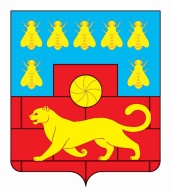 Администрация Мясниковского районаПОСТАНОВЛЕНИЕ______________                                      № __                                               с.ЧалтырьОб утверждении муниципальной программы Мясниковского района  «Информационное общество»В соответствии с постановлением правительства Администрации Мясниковского района от 14.09.2018г. № 1075 «Об утверждении Порядка разработки, реализации и оценки эффективности муниципальных программ Мясниковского района», распоряжением Администрации Мясниковского района от 25.10.2018 № 142 «Об утверждении Перечня муниципальных программ Мясниковского района, Администрация Мясниковского районапостановляет:1. Утвердить муниципальную программу Мясниковского района «Информационное общество» согласно приложению № 1.2. Признать утратившими силу постановления Администрации Мясниковского района по Перечню согласно приложению № 2.3. Настоящее постановление вступает в силу со дня его официального опубликования, но не ранее 1 января 2019 г., и распространяется на правоотношения, возникающие начиная с составления проекта бюджета Мясниковского района на 2019 год и на плановый период 2020 и 2021 годов.4. Контроль за выполнением настоящего постановления возложить на управляющего делами Администрации Мясниковского района Кравченко А.П.Глава АдминистрацииМясниковского района		    В.С. КилафянПриложение № 1к постановлениюАдминистрацииМясниковского районаот ____________ № __МУНИЦИПАЛЬНАЯ ПРОГРАММА Ростовской области «Информационное общество»Паспортмуниципальной программы Мясниковского района «Информационное общество»Паспортподпрограммы «Развитие информационных технологий» Паспортподпрограммы «Оптимизация и повышение качества предоставления государственных и муниципальных услуг в Мясниковском районе, в том числе на базе многофункциональныхцентров предоставления государственных и муниципальных услуг» Приоритеты и цели в сфере развития информационного общества Основные приоритеты в сфере развития информационного общества определены Стратегией развития информационного общества в Российской Федерации на 2017 – 2030 годы, Указом Президента Российской Федерации от 07.05.2018 № 204 «О национальных целях и стратегических задачах развития Российской Федерации на период до 2024 года» и Стратегией социально-экономического развития Ростовской области на период до 2030 года, направлены на улучшение позиций Ростовской области в рейтингах и мониторингах развития информационного общества в субъектах Российской Федерации и достижение следующих целей:создание устойчивой и безопасной информационно-телекоммуникационной инфраструктуры высокоскоростной передачи, обработки и хранения больших объемов данных, доступной для всех организаций и домашних хозяйств;формирование информационного пространства с учетом потребностей граждан и общества в получении качественных и достоверных сведений;предоставление государственных и муниципальных услуг с использованием цифровых технологий, включая использование портала государственных и муниципальных услуг, обеспечение доступа к получению государственных и муниципальных услуг по принципу «одного окна» по месту пребывания, в том числе в МФЦ; формирование новой технологической основы для социально-экономического развития Мясниковского района;обеспечение интересов Мясниковского района в сфере цифровой экономики;популяризация сферы информационных технологий;обеспечение доступности широкополосного (в том числе беспроводного) доступа к информационно-телекоммуникационной сети «Интернет» максимальному количеству жителей Мясниковского района;обеспечение информационной безопасности информационных систем, информационно-телекоммуникационной инфраструктуры Мясниковского района;создание сквозных цифровых технологий преимущественно на основе отечественных разработок;Сведения о показателях муниципальной программы «Информационное общество», подпрограмм муниципальной программы «Информационное общество» и их значениях приведены в приложении № 1 к муниципальной программе.Перечень подпрограмм, основных мероприятий муниципальной программы «Информационное общество» приведен в приложении № 2 к муниципальной программе.Расходы бюджета Мясниковского района на реализацию муниципальной программы «Информационное общество» приведены в приложении № 3 к муниципальной программе.Расходы на реализацию муниципальной программы «Информационное общество» приведены в приложении № 4 к муниципальной программе.Порядок взаимодействия ответственного исполнителя, соисполнителя и участников муниципальной программы утверждается правовым актом ответственного исполнителя муниципальной программы.Управляющий деламиАдминистрации района                                                                       А.П. КравченкоПриложение № 1к муниципальной программеМясниковского района«Информационное общество»СВЕДЕНИЯо показателях муниципальной программы
Мясниковского района «Информационное общество», подпрограмм
муниципальной программы Мясниковского района «Информационное общество» и их значенияхПримечание.1. Используемое сокращение:МФЦ – многофункциональный центр предоставления государственных и муниципальных услуг Ростовской области.2. Х – мониторинг показателя в данном отчетном периоде не осуществляется.Приложение № 2к муниципальной программеМясниковского района«Информационное общество»ПЕРЕЧЕНЬподпрограмм, основных мероприятий муниципальнойпрограммы Мясниковского района «Информационное общество»Приложение № 3к муниципальной программеМясниковского района«Информационное общество»РАСХОДЫбюджета Мясниковского района на реализациюмуниципальной программы Мясниковского района «Информационное общество»Примечание. 1. Используемые сокращения:ГРБС – главный распорядитель бюджетных средств;РзПр – раздел, подраздел;ЦСР – целевая статья расходов;ВР – вид расходов.2. Х – данные ячейки не заполняются.Приложение № 4к муниципальной программеМясниковского района«Информационное общество»РАСХОДЫна реализацию муниципальной программы Мясниковского района «Информационное общество»тыс. рублейПриложение № 2к постановлениюАдминистрацииМясниковского районаот _____________ № ____ПЕРЕЧЕНЬпостановлений АдминистрацииМясниковского района, признанных утратившими силуПостановление Администрации Мясниковского района от 14.10.2013 № 1231 «Об утверждении муниципальной программы Мясниковского района «Информационное общество»;Постановление Администрации Мясниковского района от 31.12.2013 № 1724 «О внесении изменений в постановление Администрации Мясниковского района от 14.10.2013 № 1231»;Постановление Администрации Мясниковского района от 10.10.2014 № 1666 «О внесении изменений в постановление Администрации Мясниковского района от 14.10.2013 № 1231»;Постановление Администрации Мясниковского района от 31.12.2014 № 2409 «О внесении изменений в постановление Администрации Мясниковского района от 14.10.2013 № 1231»;Постановление Администрации Мясниковского района от 04.08.2015 № 1242 «О внесении изменений в постановление Администрации Мясниковского района от 14.10.2013 № 1231»;Постановление Администрации Мясниковского района от 29.12.2015 № 1914 «О внесении изменений в постановление Администрации Мясниковского района от 14.10.2013 № 1231»;Постановление Администрации Мясниковского района от 27.04.2016 № 328 «О внесении изменений в постановление Администрации Мясниковского района от 14.10.2013 № 1231»;Постановление Администрации Мясниковского района от 25.05.2018 № 600 «О внесении изменений в постановление Администрации Мясниковского района от 14.10.2013 № 1231»;Постановление Администрации Мясниковского района от 30.10.2018 № 1285 «О внесении изменений в постановление Администрации Мясниковского района от 14.10.2013 № 1231».Управляющий деламиАдминистрации района                                                                      А.П. КравченкоНаименование муниципальной программы Мясниковского района–муниципальная программа Мясниковского района «Информационное общество» (далее также – муниципальная программа)Ответственный исполнитель муниципальной программы–Администрация Мясниковского районаСоисполнители муниципальной программы–МАУ «МФЦ Мясниковского района»Участники муниципальной программы–Администрация Мясниковского района;МАУ «МФЦ Мясниковского района»;органы местного самоуправления сельских поселений в случае принятия ими соответствующих решений (далее – органы местного самоуправления)Подпрограммы муниципальной программы–«Развитие цифровых технологий»;«Оптимизация и повышение качества предоставления государственных и муниципальных услуг в Мясниковском районе, в том числе на базе многофункциональных центров предоставления государственных и муниципальных услуг»Программно-целевые инструменты муниципальной программы–отсутствуютЦель муниципальной программы–обеспечение ускоренного внедрения цифровых технологий в сфере муниципального управления, приоритетных отраслях экономики и социальной сфереЗадачи муниципальной программы–создание устойчивой и безопасной информационно-телекоммуникационной инфраструктуры в целях внедрения цифровых технологий и платформенных решений в сфере муниципального управления, приоритетных отраслях экономики и социальной сфере;повышение качества предоставления государственных и муниципальных услугЦелевые показатели муниципальной программы–доля муниципальных услуг, функций и сервисов, предоставленных без необходимости личного посещения  органов местного самоуправления и подведомственных им учреждений и иных организаций;уровень удовлетворенности жителей района качеством предоставления государственных и муниципальных услуг;доля обучающихся, которым предоставлена возможность использования цифровых технологий, в общем количестве обучающихся;доля граждан, имеющих доступ к получению государственных и муниципальных услуг по принципу «одного окна» по месту пребывания, в том числе в многофункциональных центрах предоставления государственных и муниципальных услуг, в общей численности населения района;доля граждан, использующих механизм получения государственных и муниципальных услуг в электронном видеЭтапы и сроки реализации муниципальной программы–2019 – 2030 годы.Этапы реализации не выделяютсяРесурсное обеспечение муниципальной программы–общий объем финансирования на весь период реализации муниципальной программы – 187638,2 тыс. рублей, в том числе:2019 год – 16710,0 тыс. рублей;2020 год – 15482,2 тыс. рублей;2021 год – 15544,6 тыс. рублей;2022 год – 15544,6  тыс. рублей;2023 год – 15544,6  тыс. рублей;2024 год – 15544,6  тыс. рублей;2025 год – 15544,6  тыс. рублей;2026 год – 15544,6  тыс. рублей;2027 год – 15544,6  тыс. рублей;2028 год – 15544,6  тыс. рублей;2029 год – 15544,6  тыс. рублей;2030 год – 15544,6  тыс. рублей.Объем финансирования из областного бюджета – 
1292,4 тыс. рублей, в том числе:2019 год – 107,7 тыс. рублей;2020 год – 107,7 тыс. рублей;2021 год – 107,7 тыс. рублей;2022 год – 107,7 тыс. рублей;2023 год – 107,7 тыс. рублей;2024 год – 107,7 тыс. рублей;2025 год – 107,7 тыс. рублей;2026 год – 107,7 тыс. рублей;2027 год – 107,7 тыс. рублей;2028 год – 107,7 тыс. рублей;2029 год – 107,7 тыс. рублей;2030 год – 107,7 тыс. рублей,из них общий объем финансирования за счет безвозмездных поступлений в бюджет Мясниковского района –0,0 тыс. рублей.Объем финансирования из бюджет Мясниковского района –186345,8 тыс. рублей, в том числе:2019 год – 16602,3 тыс. рублей;2020 год – 15374,5 тыс. рублей;2021 год – 15436,9 тыс. рублей;2022 год – 15436,9 тыс. рублей;2023 год – 15436,9 тыс. рублей;2024 год – 15436,9 тыс. рублей;2025 год – 15436,9 тыс. рублей;2026 год – 15436,9 тыс. рублей;2027 год – 15436,9 тыс. рублей;2028 год – 15436,9 тыс. рублей;2029 год – 15436,9 тыс. рублей;2030 год – 15436,9 тыс. рублей.Объем финансирования из внебюджетных источников – могут привлекаться средства внебюджетных источниковОжидаемые результаты реализации муниципальной программы–в результате реализации к 2030 году планируется:усовершенствовать информационную и телекоммуникационную инфраструктуру органов местного самоуправления Мясниковского района;обеспечить предоставление муниципальных услуг, предоставляемых органами местного самоуправления Мясниковского района, муниципальными учреждениями, в электронном виде;обеспечить преобразование приоритетных отраслей экономики и социальной сферы, сферы муниципального управления Мясниковского района за счет внедрения цифровых технологий и платформенных решений;увеличить доступ граждан к получению государственных и муниципальных услуг по принципу «одного окна» по месту пребывания, в том числе в многофункциональных центрах предоставления государственных и муниципальных услуг;увеличить количество субъектов малого и среднего предпринимательства в сфере информационных технологий;повысить уровень информированности руководителей органов местного самоуправления Мясниковского района и улучшить качество принимаемых управленческих решений посредством использования единой геоинформационной системыНаименование подпрограммы –подпрограмма «Развитие информационных технологий» (далее также – подпрограмма 1)Ответственный исполнитель подпрограммы 1–Администрация Мясниковского районаУчастники подпрограммы 1–Администрация Мясниковского района;МУ «Отдел образования Администрации Мясниковского районаЦель подпрограммы 1–формирование и развитие безопасной информационной и телекоммуникационной инфраструктуры Мясниковского района, повышение эффективности использования цифровых технологий в сфере муниципального управления, отраслях экономики и социальной сферы Мясниковского районаЗадачи подпрограммы 1 –создание устойчивой и безопасной информационно-телекоммуникационной инфраструктуры передачи, обработки и хранения данных, доступной для всех органов местного самоуправления, организаций и домашних хозяйств, находящихся на территории Мясниковского района;внедрение цифровых технологий и платформенных решений в сфере муниципального управления, приоритетных отраслей экономики и социальной сферы Мясниковского районаЦелевые показатели подпрограммы 1–доля рабочих мест в органах местного самоуправления в Мясниковском районе, включенных в межведомственную систему электронного документооборота и делопроизводства, в общем количестве рабочих мест в органах местного самоуправления в Мясниковском районе;количество юридических лиц и должностных лиц органов местного самоуправления Мясниковского района, имеющих ключ усиленной квалифицированной электронной подписи;доля оцифрованных архивных документов государственных архивов в общем количестве архивных документов государственных архивов;доля библиотечного фонда, переведенного в электронную форму, от части фонда, нуждающегося в оцифровке;количество информационных систем, введенных в эксплуатацию;доля домашних хозяйств, имеющих широкополосный доступ к информационно-телекоммуникационной сети «Интернет», в общем числе домашних хозяйств;Этапы и сроки реализации подпрограммы 1–2019 – 2030 годы.Этапы реализации подпрограммы 1 не выделяютсяРесурсное обеспечение подпрограммы 1–общий объем финансирования на весь период реализации подпрограммы – 14094,0 тыс. рублей, в том числе:2019 год – 1174,5 тыс. рублей;2020 год – 1174,5 тыс. рублей;2021 год – 1174,5 тыс. рублей;2022 год – 1174,5 тыс. рублей;2023 год – 1174,5 тыс. рублей;2024 год – 1174,5 тыс. рублей;2025 год – 1174,5 тыс. рублей;2026 год – 1174,5 тыс. рублей;2027 год – 1174,5 тыс. рублей;2028 год – 1174,5 тыс. рублей;2029 год – 1174,5 тыс. рублей;2030 год – 1174,5 тыс. рублей.Объем финансирования из бюджета Мясниковского района – 
14094,0 тыс. рублей, в том числе:2019 год – 1174,5 тыс. рублей;2020 год – 1174,5 тыс. рублей;2021 год – 1174,5 тыс. рублей;2022 год – 1174,5 тыс. рублей;2023 год – 1174,5 тыс. рублей;2024 год – 1174,5 тыс. рублей;2025 год – 1174,5 тыс. рублей;2026 год – 1174,5 тыс. рублей;2027 год – 1174,5 тыс. рублей;2028 год – 1174,5 тыс. рублей;2029 год – 1174,5 тыс. рублей;2030 год – 1174,5 тыс. рублей,из них общий объем финансирования за счет безвозмездных поступлений в бюджет Мясниковского района –0,0 тыс. рублей.Объем финансирования из областного бюджета – могут привлекаться средства областного бюджета;объем финансирования из внебюджетных источников – могут привлекаться средства внебюджетных источниковОжидаемые результаты реализации подпрограммы 1–в результате реализации подпрограммы 1 к 2030 году предполагается:повысить качество и оперативность ведения делопроизводства в органах местного самоуправления Мясниковского района за счет увеличения рабочих мест, включенных в межведомственную систему электронного документооборота и делопроизводства, и исключения бумажного документооборота;повысить уровень информационной безопасности органов местного самоуправления;внедрить ведомственные информационные системы, создаваемые с использованием цифровых технологий и платформенных решений;улучшить качество ведения архивного дела за счет внедрения информационных систем учета (описи) и ведения каталогов в электронном виде, а также увеличения доли оцифрованных архивных документов государственных архивов; обеспечить сохранность библиотечного фонда посредством его перевода в электронный вид;повысить уровень использования населением цифровых технологий в целях взаимодействия с органами местного самоуправленияНаименование подпрограммы –подпрограмма «Оптимизация и повышение качества предоставления государственных и муниципальных услуг в Мясниковском районе, в том числе на базе многофункциональных центров предоставления государственных и муниципальных услуг» (далее также – подпрограмма 2)Ответственный исполнитель подпрограммы 2–МАУ «МФЦ Мясниковского района»Участники подпрограммы 2–МАУ «МФЦ Мясниковского района»Цель подпрограммы 2 –повышение качества обслуживания жителей Мясниковского района при предоставлении государственных и муниципальных услуг за счет совершенствования организации предоставления государственных и муниципальных услуг на базе многофункциональных центров предоставления государственных и муниципальных услуг Ростовской области (далее также – МФЦ)Задачи подпрограммы 2 –использование современных цифровых технологий при предоставлении муниципальных услуг;развитие сети МФЦЦелевые показатели подпрограммы 2–доля муниципальных услуг, предоставляемых на базе МФЦ с использованием интегрированной информационной системы единой сети МФЦ, от общего числа муниципальных услуг, предоставляемых в МФЦ;доля типизированных муниципальных услуг, по которым осуществляется электронное взаимодействие;доля муниципальных услуг, предоставление которых организовано в МФЦ, в общем количестве муниципальных услуг Мясниковского районаЭтапы и сроки реализации подпрограммы 2–2019 – 2030 годы.Этапы реализации подпрограммы 2 не выделяютсяРесурсное обеспечение подпрограммы 2–общий объем финансирования на весь период реализации подпрограммы – 172251,8 тыс. рублей, в том числе:2019 год – 15535,5 тыс. рублей;2020 год – 14307,7 тыс. рублей;2021 год – 14370,1 тыс. рублей;2022 год – 14262,4 тыс. рублей;2023 год – 14262,4 тыс. рублей;2024 год – 14262,4  тыс. рублей;2025 год – 14262,4 тыс. рублей;2026 год – 14262,4 тыс. рублей;2027 год – 14262,4  тыс. рублей;2028 год – 14262,4  тыс. рублей;2029 год – 14262,4 тыс. рублей;2030 год – 14262,4  тыс. рублей.Объем финансирования из бюджета Мясниковского района – 
172251,8 тыс. рублей, в том числе:2019 год – 15427,8 тыс. рублей;2020 год – 14200,0 тыс. рублей;2021 год – 14262,4 тыс. рублей;2022 год – 14262,4 тыс. рублей;2023 год – 14262,4 тыс. рублей;2024 год – 14262,4 тыс. рублей;2025 год – 14262,4 тыс. рублей;2026 год – 14262,4 тыс. рублей;2027 год – 14262,4 тыс. рублей;2028 год – 14262,4 тыс. рублей;2029 год – 14262,4 тыс. рублей;2030 год – 14262,4 тыс. рублей.Объем финансирования из областного бюджета – 
1292,4 тыс. рублей, в том числе:2019 год – 107,7 тыс. рублей;2020 год – 107,7 тыс. рублей;2021 год – 107,7 тыс. рублей;2022 год – 107,7 тыс. рублей;2023 год – 107,7 тыс. рублей;2024 год – 107,7 тыс. рублей;2025 год – 107,7 тыс. рублей;2026 год – 107,7 тыс. рублей;2027 год – 107,7 тыс. рублей;2028 год – 107,7 тыс. рублей;2029 год – 107,7 тыс. рублей;2030 год – 107,7 тыс. рублей.Объем финансирования из внебюджетных источников – могут привлекаться средства внебюджетных источниковОжидаемые результаты реализации подпрограммы 2–в результате реализации подпрограммы 2 к 2030 году предполагается:повысить качество предоставления муниципальных услуг;обеспечить предоставление населению полного спектра муниципальных услуг, предоставляемых на базе МФЦ, с использованием интегрированной информационной системы единой сети МФЦ№
п/пНомер и наименование показателя Видпоказа-теляЕдиница измеренияДанные для расчета значений показателяДанные для расчета значений показателяЗначение показателяЗначение показателяЗначение показателяЗначение показателяЗначение показателяЗначение показателяЗначение показателяЗначение показателяЗначение показателяЗначение показателяЗначение показателяЗначение показателя№
п/пНомер и наименование показателя Видпоказа-теляЕдиница измерения2017год2018год2019год2020год2021год2022год2023год2024год2025год2026год2027год2028год2029год2030год1234567891011121314151617181. Муниципальная программа Мясниковского района «Информационное общество»1. Муниципальная программа Мясниковского района «Информационное общество»1. Муниципальная программа Мясниковского района «Информационное общество»1. Муниципальная программа Мясниковского района «Информационное общество»1. Муниципальная программа Мясниковского района «Информационное общество»1. Муниципальная программа Мясниковского района «Информационное общество»1. Муниципальная программа Мясниковского района «Информационное общество»1. Муниципальная программа Мясниковского района «Информационное общество»1. Муниципальная программа Мясниковского района «Информационное общество»1. Муниципальная программа Мясниковского района «Информационное общество»1. Муниципальная программа Мясниковского района «Информационное общество»1. Муниципальная программа Мясниковского района «Информационное общество»1. Муниципальная программа Мясниковского района «Информационное общество»1. Муниципальная программа Мясниковского района «Информационное общество»1. Муниципальная программа Мясниковского района «Информационное общество»1. Муниципальная программа Мясниковского района «Информационное общество»1. Муниципальная программа Мясниковского района «Информационное общество»1. Муниципальная программа Мясниковского района «Информационное общество»1.1.Показатель 1. Доля муниципальных услуг, функций и сервисов, предоставленных без необходимости личного посещения органов местного самоуправленияведомственныйпроцентовХХ1520253035404040404040401.2.Показатель 2. Уровень удовлетворенности жителей Мясниковского района качеством предоставления муниципальных услугведомственныйпроцентов85,090,090,090,090,090,090,090,090,090,090,090,090,090,01.3.Показатель 3. Доля обучающихся, которым предоставлена возможность пользоваться цифровыми технологиями в общем количестве обучающихсяведомственныйпроцентов98,999,199,399,599,699,799,899,9100,0100,0100,0100,0100,0100,01.4.Показатель 4. Доля граждан, имеющих доступ к получению муниципальных услуг по принципу «одного окна» по месту пребывания, в том числе в многофункциональных центрах предоставления государственных и муниципальных услуг, в общей численности населения Мясниковского районаведомственныйпроцентов97,097,097,097,097,097,097,097,097,097,097,097,097,097,01.5.Показатель 6. Доля граждан, использующих механизм получения государственных и муниципальных услуг в электронном видестатистическийпроцентов60,070,070,070,0ХХХХХХХХХХ2. Подпрограмма «Развитие информационных технологий»2. Подпрограмма «Развитие информационных технологий»2. Подпрограмма «Развитие информационных технологий»2. Подпрограмма «Развитие информационных технологий»2. Подпрограмма «Развитие информационных технологий»2. Подпрограмма «Развитие информационных технологий»2. Подпрограмма «Развитие информационных технологий»2. Подпрограмма «Развитие информационных технологий»2. Подпрограмма «Развитие информационных технологий»2. Подпрограмма «Развитие информационных технологий»2. Подпрограмма «Развитие информационных технологий»2. Подпрограмма «Развитие информационных технологий»2. Подпрограмма «Развитие информационных технологий»2. Подпрограмма «Развитие информационных технологий»2. Подпрограмма «Развитие информационных технологий»2. Подпрограмма «Развитие информационных технологий»2. Подпрограмма «Развитие информационных технологий»2. Подпрограмма «Развитие информационных технологий»2.1.Показатель 1.1. Доля рабочих мест в органах местного самоуправления Мясниковского района, включенных в межведомственную систему электронного документооборота и делопроизводства, в общем количестве рабочих мест в органах местного самоуправления Мясниковского районаведомственныйпроцентов55,060,065,070,070,075,075,080,080,085,085,090,090,095,02.2.Показатель 1.2. Количество юридических лиц и должностных лиц органов местного самоуправления Мясниковского района, имеющих ключ усиленной квалифицированной электронной подписиведомственныйединиц5101520253035404550556065702.3.Показатель 1.3. Доля оцифрованных архивных документов государственных архивов в общем количестве архивных документов государственных архивовведомственныйпроцентов0,270,330,350,40,430,50,60,70,80,850,91,01,11,22.4.Показатель 1.4. Доля библиотечного фонда, переведенного в электронную форму, от части фонда, нуждающегося в оцифровкеведомственныйпроцентов37,037,05764717885921001001001001001002.5.Показатель 1.5. Количество информационных систем, введенных в эксплуатациюведомственныйединиц123ххххххххххх2.6.Показатель 1.7. Доля домашних хозяйств, имеющих широкополосный доступ к информационно-телекоммуникационной сети «Интернет», в общем числе домашних хозяйствстатистическийпроцентов77,980,683,386,088,791,494,297,097,097,097,097,097,097,03. Подпрограмма «Оптимизация и повышение качества предоставления муниципальных услуг в Мясниковском районе, в том числе на базе многофункциональных центров предоставления государственных и муниципальных услуг»3. Подпрограмма «Оптимизация и повышение качества предоставления муниципальных услуг в Мясниковском районе, в том числе на базе многофункциональных центров предоставления государственных и муниципальных услуг»3. Подпрограмма «Оптимизация и повышение качества предоставления муниципальных услуг в Мясниковском районе, в том числе на базе многофункциональных центров предоставления государственных и муниципальных услуг»3. Подпрограмма «Оптимизация и повышение качества предоставления муниципальных услуг в Мясниковском районе, в том числе на базе многофункциональных центров предоставления государственных и муниципальных услуг»3. Подпрограмма «Оптимизация и повышение качества предоставления муниципальных услуг в Мясниковском районе, в том числе на базе многофункциональных центров предоставления государственных и муниципальных услуг»3. Подпрограмма «Оптимизация и повышение качества предоставления муниципальных услуг в Мясниковском районе, в том числе на базе многофункциональных центров предоставления государственных и муниципальных услуг»3. Подпрограмма «Оптимизация и повышение качества предоставления муниципальных услуг в Мясниковском районе, в том числе на базе многофункциональных центров предоставления государственных и муниципальных услуг»3. Подпрограмма «Оптимизация и повышение качества предоставления муниципальных услуг в Мясниковском районе, в том числе на базе многофункциональных центров предоставления государственных и муниципальных услуг»3. Подпрограмма «Оптимизация и повышение качества предоставления муниципальных услуг в Мясниковском районе, в том числе на базе многофункциональных центров предоставления государственных и муниципальных услуг»3. Подпрограмма «Оптимизация и повышение качества предоставления муниципальных услуг в Мясниковском районе, в том числе на базе многофункциональных центров предоставления государственных и муниципальных услуг»3. Подпрограмма «Оптимизация и повышение качества предоставления муниципальных услуг в Мясниковском районе, в том числе на базе многофункциональных центров предоставления государственных и муниципальных услуг»3. Подпрограмма «Оптимизация и повышение качества предоставления муниципальных услуг в Мясниковском районе, в том числе на базе многофункциональных центров предоставления государственных и муниципальных услуг»3. Подпрограмма «Оптимизация и повышение качества предоставления муниципальных услуг в Мясниковском районе, в том числе на базе многофункциональных центров предоставления государственных и муниципальных услуг»3. Подпрограмма «Оптимизация и повышение качества предоставления муниципальных услуг в Мясниковском районе, в том числе на базе многофункциональных центров предоставления государственных и муниципальных услуг»3. Подпрограмма «Оптимизация и повышение качества предоставления муниципальных услуг в Мясниковском районе, в том числе на базе многофункциональных центров предоставления государственных и муниципальных услуг»3. Подпрограмма «Оптимизация и повышение качества предоставления муниципальных услуг в Мясниковском районе, в том числе на базе многофункциональных центров предоставления государственных и муниципальных услуг»3. Подпрограмма «Оптимизация и повышение качества предоставления муниципальных услуг в Мясниковском районе, в том числе на базе многофункциональных центров предоставления государственных и муниципальных услуг»3. Подпрограмма «Оптимизация и повышение качества предоставления муниципальных услуг в Мясниковском районе, в том числе на базе многофункциональных центров предоставления государственных и муниципальных услуг»3.1.Показатель 2.1. Доля государственных и муниципальных услуг, предоставляемых на базе МФЦ с использованием интегрированной информационной системы единой сети МФЦ, от общего числа государственных и муниципальных услуг, предоставляемых в МФЦведомственныйпроцентов100,0100,0100,0100,0100,0100,0100,0100,0100,0100,0100,0100,0100,0100,03.2.Показатель 2.2. Доля типовых муниципальных услуг, по которым осуществляется электронное взаимодействиеведомственныйпроцентовХХ50,055,055,060,060,065,065,070,070,075,075,080,03.3.Показатель 2.3. Доля муниципальных услуг, предоставление которых организовано в МФЦ, в общем количестве муниципальных услуг, предоставляемых в МФЦ ведомственныйпроцентов100,0100,0100,0100,0100,0100,0100,0100,0100,0100,0100,0100,0100,0100,0№п/пНомер и наименование 
основного мероприятия Соисполнитель, участник, ответственный за исполнение основного мероприятияСрок (годы)Срок (годы)Ожидаемый результат (краткое описание)Последствия нереализации основного мероприятияСвязь с показателями муниципальной программы (подпрограммы)№п/пНомер и наименование 
основного мероприятия Соисполнитель, участник, ответственный за исполнение основного мероприятияначала реализацииокончания 
реализацииОжидаемый результат (краткое описание)Последствия нереализации основного мероприятияСвязь с показателями муниципальной программы (подпрограммы)12345678I. Подпрограмма «Развитие информационных технологий»I. Подпрограмма «Развитие информационных технологий»I. Подпрограмма «Развитие информационных технологий»I. Подпрограмма «Развитие информационных технологий»I. Подпрограмма «Развитие информационных технологий»I. Подпрограмма «Развитие информационных технологий»I. Подпрограмма «Развитие информационных технологий»I. Подпрограмма «Развитие информационных технологий»1. Цель подпрограммы 1«Формирование и развитие безопасной информационной и телекоммуникационной инфраструктуры Мясниковского района, повышение эффективности использования цифровыхтехнологий в сфере муниципального управления, отраслях экономики и социальной сферы Мясниковского района»1. Цель подпрограммы 1«Формирование и развитие безопасной информационной и телекоммуникационной инфраструктуры Мясниковского района, повышение эффективности использования цифровыхтехнологий в сфере муниципального управления, отраслях экономики и социальной сферы Мясниковского района»1. Цель подпрограммы 1«Формирование и развитие безопасной информационной и телекоммуникационной инфраструктуры Мясниковского района, повышение эффективности использования цифровыхтехнологий в сфере муниципального управления, отраслях экономики и социальной сферы Мясниковского района»1. Цель подпрограммы 1«Формирование и развитие безопасной информационной и телекоммуникационной инфраструктуры Мясниковского района, повышение эффективности использования цифровыхтехнологий в сфере муниципального управления, отраслях экономики и социальной сферы Мясниковского района»1. Цель подпрограммы 1«Формирование и развитие безопасной информационной и телекоммуникационной инфраструктуры Мясниковского района, повышение эффективности использования цифровыхтехнологий в сфере муниципального управления, отраслях экономики и социальной сферы Мясниковского района»1. Цель подпрограммы 1«Формирование и развитие безопасной информационной и телекоммуникационной инфраструктуры Мясниковского района, повышение эффективности использования цифровыхтехнологий в сфере муниципального управления, отраслях экономики и социальной сферы Мясниковского района»1. Цель подпрограммы 1«Формирование и развитие безопасной информационной и телекоммуникационной инфраструктуры Мясниковского района, повышение эффективности использования цифровыхтехнологий в сфере муниципального управления, отраслях экономики и социальной сферы Мясниковского района»1. Цель подпрограммы 1«Формирование и развитие безопасной информационной и телекоммуникационной инфраструктуры Мясниковского района, повышение эффективности использования цифровыхтехнологий в сфере муниципального управления, отраслях экономики и социальной сферы Мясниковского района»1.1. Задача 1 подпрограммы 1«Создание устойчивой и безопасной информационно-телекоммуникационной инфраструктуры передачи, обработки и хранения данных,  доступной для всех органов местного самоуправления Мясниковского района, организаций и домашних хозяйств, находящихся на территории Мясниковского района»1.1. Задача 1 подпрограммы 1«Создание устойчивой и безопасной информационно-телекоммуникационной инфраструктуры передачи, обработки и хранения данных,  доступной для всех органов местного самоуправления Мясниковского района, организаций и домашних хозяйств, находящихся на территории Мясниковского района»1.1. Задача 1 подпрограммы 1«Создание устойчивой и безопасной информационно-телекоммуникационной инфраструктуры передачи, обработки и хранения данных,  доступной для всех органов местного самоуправления Мясниковского района, организаций и домашних хозяйств, находящихся на территории Мясниковского района»1.1. Задача 1 подпрограммы 1«Создание устойчивой и безопасной информационно-телекоммуникационной инфраструктуры передачи, обработки и хранения данных,  доступной для всех органов местного самоуправления Мясниковского района, организаций и домашних хозяйств, находящихся на территории Мясниковского района»1.1. Задача 1 подпрограммы 1«Создание устойчивой и безопасной информационно-телекоммуникационной инфраструктуры передачи, обработки и хранения данных,  доступной для всех органов местного самоуправления Мясниковского района, организаций и домашних хозяйств, находящихся на территории Мясниковского района»1.1. Задача 1 подпрограммы 1«Создание устойчивой и безопасной информационно-телекоммуникационной инфраструктуры передачи, обработки и хранения данных,  доступной для всех органов местного самоуправления Мясниковского района, организаций и домашних хозяйств, находящихся на территории Мясниковского района»1.1. Задача 1 подпрограммы 1«Создание устойчивой и безопасной информационно-телекоммуникационной инфраструктуры передачи, обработки и хранения данных,  доступной для всех органов местного самоуправления Мясниковского района, организаций и домашних хозяйств, находящихся на территории Мясниковского района»1.1. Задача 1 подпрограммы 1«Создание устойчивой и безопасной информационно-телекоммуникационной инфраструктуры передачи, обработки и хранения данных,  доступной для всех органов местного самоуправления Мясниковского района, организаций и домашних хозяйств, находящихся на территории Мясниковского района»1.1.1.Основное мероприятие 1.1. Создание и развитие цифровой инфраструктурыАдминистрация Мясниковского района20192030наличие на территории Мясниковского района современной информационной и телекоммуникационной инфраструктуры;повышение уровня информированности населения о деятельности органов  органов местного самоуправления;повышение готовности и мотивации работников органов местного самоуправления к использованию современных информационно-коммуникационных технологий в своей деятельноститехнологическое отставание информационной и телекоммуникационной инфраструктуры Мясниковского района; низкий уровень информированности населения о деятельности органов местного самоуправления; снижение оперативности выполнения функций органов местного самоуправлениявлияет на достижение показателя 1.11.1.2.Основное мероприятие 1.2. Защита информацииАдминистрация Мясниковского района20192030обеспечение защиты информации, используемой при выполнении функций и полномочий органами местного самоуправления, муниципальными учреждениями и иными организациями, в том числе организация защиты персональных данных и иной информации, используемой при организации межведомственного взаимодействия и оказании муниципальных услугнарушение конфиденциальности информации, используемой при выполнении функций и полномочий органами местного самоуправления, муниципальными учреждениями и иными организациямивлияет на достижение показателя 1.21.2. Задача 2 подпрограммы 1«Внедрение цифровых технологий и платформенных решений в сфере муниципального управления, приоритетных отраслей экономики и социальной сферы Мясниковского района»1.2. Задача 2 подпрограммы 1«Внедрение цифровых технологий и платформенных решений в сфере муниципального управления, приоритетных отраслей экономики и социальной сферы Мясниковского района»1.2. Задача 2 подпрограммы 1«Внедрение цифровых технологий и платформенных решений в сфере муниципального управления, приоритетных отраслей экономики и социальной сферы Мясниковского района»1.2. Задача 2 подпрограммы 1«Внедрение цифровых технологий и платформенных решений в сфере муниципального управления, приоритетных отраслей экономики и социальной сферы Мясниковского района»1.2. Задача 2 подпрограммы 1«Внедрение цифровых технологий и платформенных решений в сфере муниципального управления, приоритетных отраслей экономики и социальной сферы Мясниковского района»1.2. Задача 2 подпрограммы 1«Внедрение цифровых технологий и платформенных решений в сфере муниципального управления, приоритетных отраслей экономики и социальной сферы Мясниковского района»1.2. Задача 2 подпрограммы 1«Внедрение цифровых технологий и платформенных решений в сфере муниципального управления, приоритетных отраслей экономики и социальной сферы Мясниковского района»1.2. Задача 2 подпрограммы 1«Внедрение цифровых технологий и платформенных решений в сфере муниципального управления, приоритетных отраслей экономики и социальной сферы Мясниковского района»1.2.1.Основное мероприятие 1.3. Внедрение цифровых технологий в сферах муниципального управления и оказания муниципальных услуг, в том числе в интересах населения и бизнесаМУ «Отдел образования Администрации Мясниковского района»20192030внедрение цифровых технологий и платформенных решений в сферах муниципального управления и оказания государственных услуг и муниципальных услуг в электронном виде, в том числе в интересах населения и субъектов малого и среднего предпринимательства, включая индивидуальных предпринимателейтехнологическое отставание в сферах муниципального управления и оказания муниципальных услуг в электронном видевлияет на достижение показателей 1, 61.2.2.Основное мероприятие 1.4. Использование цифровых технологий в образованииМУ «Отдел образования Администрации Мясниковского района»20192030модернизация образовательного процесса за счет внедрения современных информационных и телекоммуникационных технологийтехнологическое отставание образовательного процесса учебных заведений, находящихся на территории Мясниковского района, несоответствие современным требованиям в части информационно-технологического обеспечения образовательного процессавлияет на достижение показателя 31.2.3.Основное мероприятие 1.5. Создание, развитие и сопровождение информационных системАдминистрация Мясниковского района20192030повышение оперативности и качества принимаемых решений, сокращение издержек на управление за счет создания ведомственных информационных систем, внедрения цифровых технологий и платформенных решений;обеспечение гарантированного уровня информационной открытости органов местного самоуправления, повышение уровня доверия и взаимодействия; сокращение затрат времени на реализацию гражданами своих конституционных прав и обязанностей за счет создания новых и модернизации действующих ведомственных информационных систем применение устаревших технологий; снижение уровня информационной открытости органов местного самоуправления, а также уровня доверия и взаимодействия; отсутствие оптимизации затрат времени на реализацию гражданами своих конституционных прав и обязанностей влияет на достижение показателя 1.5II. Подпрограмма «Оптимизация и повышение качества предоставления 
муниципальных услуг в Мясниковском районе, в том числе на базе 
многофункциональных центров предоставления государственных и муниципальных услуг»II. Подпрограмма «Оптимизация и повышение качества предоставления 
муниципальных услуг в Мясниковском районе, в том числе на базе 
многофункциональных центров предоставления государственных и муниципальных услуг»II. Подпрограмма «Оптимизация и повышение качества предоставления 
муниципальных услуг в Мясниковском районе, в том числе на базе 
многофункциональных центров предоставления государственных и муниципальных услуг»II. Подпрограмма «Оптимизация и повышение качества предоставления 
муниципальных услуг в Мясниковском районе, в том числе на базе 
многофункциональных центров предоставления государственных и муниципальных услуг»II. Подпрограмма «Оптимизация и повышение качества предоставления 
муниципальных услуг в Мясниковском районе, в том числе на базе 
многофункциональных центров предоставления государственных и муниципальных услуг»II. Подпрограмма «Оптимизация и повышение качества предоставления 
муниципальных услуг в Мясниковском районе, в том числе на базе 
многофункциональных центров предоставления государственных и муниципальных услуг»II. Подпрограмма «Оптимизация и повышение качества предоставления 
муниципальных услуг в Мясниковском районе, в том числе на базе 
многофункциональных центров предоставления государственных и муниципальных услуг»II. Подпрограмма «Оптимизация и повышение качества предоставления 
муниципальных услуг в Мясниковском районе, в том числе на базе 
многофункциональных центров предоставления государственных и муниципальных услуг»2. Цель подпрограммы 2«Повышение качества обслуживания жителей Мясниковского района при предоставлении государственных и муниципальных услуг за счет совершенствования организации предоставления государственных и муниципальных услуг на базе многофункциональных центров предоставления государственных и муниципальных услуг Мясниковского района»2. Цель подпрограммы 2«Повышение качества обслуживания жителей Мясниковского района при предоставлении государственных и муниципальных услуг за счет совершенствования организации предоставления государственных и муниципальных услуг на базе многофункциональных центров предоставления государственных и муниципальных услуг Мясниковского района»2. Цель подпрограммы 2«Повышение качества обслуживания жителей Мясниковского района при предоставлении государственных и муниципальных услуг за счет совершенствования организации предоставления государственных и муниципальных услуг на базе многофункциональных центров предоставления государственных и муниципальных услуг Мясниковского района»2. Цель подпрограммы 2«Повышение качества обслуживания жителей Мясниковского района при предоставлении государственных и муниципальных услуг за счет совершенствования организации предоставления государственных и муниципальных услуг на базе многофункциональных центров предоставления государственных и муниципальных услуг Мясниковского района»2. Цель подпрограммы 2«Повышение качества обслуживания жителей Мясниковского района при предоставлении государственных и муниципальных услуг за счет совершенствования организации предоставления государственных и муниципальных услуг на базе многофункциональных центров предоставления государственных и муниципальных услуг Мясниковского района»2. Цель подпрограммы 2«Повышение качества обслуживания жителей Мясниковского района при предоставлении государственных и муниципальных услуг за счет совершенствования организации предоставления государственных и муниципальных услуг на базе многофункциональных центров предоставления государственных и муниципальных услуг Мясниковского района»2. Цель подпрограммы 2«Повышение качества обслуживания жителей Мясниковского района при предоставлении государственных и муниципальных услуг за счет совершенствования организации предоставления государственных и муниципальных услуг на базе многофункциональных центров предоставления государственных и муниципальных услуг Мясниковского района»2. Цель подпрограммы 2«Повышение качества обслуживания жителей Мясниковского района при предоставлении государственных и муниципальных услуг за счет совершенствования организации предоставления государственных и муниципальных услуг на базе многофункциональных центров предоставления государственных и муниципальных услуг Мясниковского района»2.1. Задача 1 подпрограммы 2«Использование современных цифровых технологий при предоставлении государственных и муниципальных услуг»2.1. Задача 1 подпрограммы 2«Использование современных цифровых технологий при предоставлении государственных и муниципальных услуг»2.1. Задача 1 подпрограммы 2«Использование современных цифровых технологий при предоставлении государственных и муниципальных услуг»2.1. Задача 1 подпрограммы 2«Использование современных цифровых технологий при предоставлении государственных и муниципальных услуг»2.1. Задача 1 подпрограммы 2«Использование современных цифровых технологий при предоставлении государственных и муниципальных услуг»2.1. Задача 1 подпрограммы 2«Использование современных цифровых технологий при предоставлении государственных и муниципальных услуг»2.1. Задача 1 подпрограммы 2«Использование современных цифровых технологий при предоставлении государственных и муниципальных услуг»2.1. Задача 1 подпрограммы 2«Использование современных цифровых технологий при предоставлении государственных и муниципальных услуг»2.2. Задача 2 подпрограммы 2«Развитие сети МФЦ»2.2. Задача 2 подпрограммы 2«Развитие сети МФЦ»2.2. Задача 2 подпрограммы 2«Развитие сети МФЦ»2.2. Задача 2 подпрограммы 2«Развитие сети МФЦ»2.2. Задача 2 подпрограммы 2«Развитие сети МФЦ»2.2. Задача 2 подпрограммы 2«Развитие сети МФЦ»2.2. Задача 2 подпрограммы 2«Развитие сети МФЦ»2.2. Задача 2 подпрограммы 2«Развитие сети МФЦ»2.2.1.Основное мероприятие 2.1. Обеспечение деятельности муниципального автономного учреждения Мясниковского района «Многофункциональный цент предоставления государственных и муниципальных услуг»управление инноваций в органах власти Правительства Ростовской области20192030организация деятельности МАУ «МФЦ Мясниковского района», координация мероприятий по совершенствованию процесса предоставления государственных и муниципальных услугснижение эффективности деятельности МАУ «МФЦ Мясниковского района»влияет на достижение показателя 2.1№ п/пНаименования муниципальной программы, подпрограммы, номер и наименование основного мероприятия Ответственный исполнитель, соисполнители, участникиКод бюджетнойклассификации расходовКод бюджетнойклассификации расходовКод бюджетнойклассификации расходовКод бюджетнойклассификации расходовОбъем расходов, всего (тыс. рублей)В том числе по годам реализации муниципальной программыВ том числе по годам реализации муниципальной программыВ том числе по годам реализации муниципальной программыВ том числе по годам реализации муниципальной программыВ том числе по годам реализации муниципальной программыВ том числе по годам реализации муниципальной программыВ том числе по годам реализации муниципальной программыВ том числе по годам реализации муниципальной программыВ том числе по годам реализации муниципальной программыВ том числе по годам реализации муниципальной программыВ том числе по годам реализации муниципальной программыВ том числе по годам реализации муниципальной программы№ п/пНаименования муниципальной программы, подпрограммы, номер и наименование основного мероприятия Ответственный исполнитель, соисполнители, участникиГРБСРзПрЦСРВРОбъем расходов, всего (тыс. рублей)20192020202120222023202420252026202720282029203012345678910111213141516171819201.Муниципальная программа Мясниковского района «Информационное общество»всего в том числе:186345,816602,315374,515436,915436,915436,915436,915436,915436,915436,915436,915436,915436,91.Муниципальная программа Мясниковского района «Информационное общество»Администрация Мясниковского района, 11671,22072,6872,6872,6872,6872,6872,6872,6872,6872,6872,6872,6872,61.Муниципальная программа Мясниковского района «Информационное общество»МУ «Отдел образования Администрации Мясниковского района»3622,8301,9301,9301,9301,9301,9301,9301,9301,9301,9301,9301,9301,91.Муниципальная программа Мясниковского района «Информационное общество»МАУ «МФЦ Мясниковского района», 171051,814227,814200,014262,414262,414262,414262,414262,414262,414262,414262,414262,414262,42.Подпрограмма 1 «Развитие информационных технологий»всегов том числе:14094,01174,51174,51174,51174,51174,51174,51174,51174,51174,51174,51174,51174,52.Подпрограмма 1 «Развитие информационных технологий»Администрация Мясниковского района9020113141002226024010471,2872,6872,6872,6872,6872,6872,6872,6872,6872,6872,6872,6872,62.Подпрограмма 1 «Развитие информационных технологий»МУ «Отдел образования Администрации Мясниковского района»90790707010702141002228014100222802402403622,8301,9301,9301,9301,9301,9301,9301,9301,9301,9301,9301,9301,93.Основное мероприятие 1.1. Создание и развитие цифровой инфраструктурывсегов том числе:4147,2345,6345,6345,6345,6345,6345,6345,6345,6345,6345,6345,6345,63.Основное мероприятие 1.1. Создание и развитие цифровой инфраструктурыАдминистрация Мясниковского района4147,2345,6345,6345,6345,6345,6345,6345,6345,6345,6345,6345,6345,64.Основное мероприятие 1.2. Защита информациивсегов том числе:1440,0120,0120,0120,0120,0120,0120,0120,0120,0120,0120,0120,0120,04.Основное мероприятие 1.2. Защита информацииАдминистрация Мясниковского района1440,0120,0120,0120,0120,0120,0120,0120,0120,0120,0120,0120,0120,05.Основное мероприятие 1.3. Внедрение цифровых технологий в сферах муниципального управления и оказания муниципальных услуг, в том числе в интересах населения и бизнесавсегов том числе:72,06,06,06,06,06,06,06,06,06,06,06,06,05.Основное мероприятие 1.3. Внедрение цифровых технологий в сферах муниципального управления и оказания муниципальных услуг, в том числе в интересах населения и бизнесаАдминистрация Мясниковского района72,06,06,06,06,06,06,06,06,06,06,06,06,06.Основное мероприятие 1.4. Использование цифровых технологий в образованиивсегов том числе:3622,8301,9301,9301,9301,9301,9301,9301,9301,9301,9301,9301,9301,96.Основное мероприятие 1.4. Использование цифровых технологий в образованииМУ «Отдел образования Администрации Мясниковского района»3622,8301,9301,9301,9301,9301,9301,9301,9301,9301,9301,9301,9301,97.Основное мероприятие 1.5. Создание, развитие и сопровождение информационных системвсегов том числе:4812,0401,0401,0401,0401,0401,0401,0401,0401,0401,0401,0401,0401,07.Основное мероприятие 1.5. Создание, развитие и сопровождение информационных системАдминистрация Мясниковского района4812,0401,0401,0401,0401,0401,0401,0401,0401,0401,0401,0401,0401,08.Подпрограмма 2 «Оптимизация и повышение качества предоставления государственных и муниципальных услуг в Мясниковском районе, в том числе на базе многофункциональных центров предоставления государственных и муниципальных услуг»всегов том числе:172251,815427,814200,014262,414262,414262,414262,414262,414262,414262,414262,414262,414262,48.Подпрограмма 2 «Оптимизация и повышение качества предоставления государственных и муниципальных услуг в Мясниковском районе, в том числе на базе многофункциональных центров предоставления государственных и муниципальных услуг»МАУ «МФЦ Мясниковского района»171051,814227,814200,014262,414262,414262,414262,414262,414262,414262,414262,414262,414262,48.Подпрограмма 2 «Оптимизация и повышение качества предоставления государственных и муниципальных услуг в Мясниковском районе, в том числе на базе многофункциональных центров предоставления государственных и муниципальных услуг»Администрация Мясниковского района1200,01200,00,00,00,00,00,00,00,00,00,00,00,09.Основное мероприятие 2.1. Обеспечение деятельности муниципального автономного учреждения Мясниковского района «Многофункциональный центр предоставления государственных и муниципальных услуг»всегов том числе:172251,815427,814200,014262,414262,414262,414262,414262,414262,414262,414262,414262,414262,49.Основное мероприятие 2.1. Обеспечение деятельности муниципального автономного учреждения Мясниковского района «Многофункциональный центр предоставления государственных и муниципальных услуг»МАУ «МФЦ Мясниковского района»902902902011301130113142000059014200S360014200S4020620620620171051,814227,814200,014262,414262,414262,414262,414262,414262,414262,414262,414262,414262,49.Основное мероприятие 2.1. Обеспечение деятельности муниципального автономного учреждения Мясниковского района «Многофункциональный центр предоставления государственных и муниципальных услуг»Администрация Мясниковского района902011314200232802401200,01200,00,00,00,00,00,00,00,00,00,00,00,0№ п/пНаименование муниципальной программы, подпрограммыИсточник финансированияОбъем расходов, всего В том числе по годам реализации муниципальной программыВ том числе по годам реализации муниципальной программыВ том числе по годам реализации муниципальной программыВ том числе по годам реализации муниципальной программыВ том числе по годам реализации муниципальной программыВ том числе по годам реализации муниципальной программыВ том числе по годам реализации муниципальной программыВ том числе по годам реализации муниципальной программыВ том числе по годам реализации муниципальной программыВ том числе по годам реализации муниципальной программыВ том числе по годам реализации муниципальной программыВ том числе по годам реализации муниципальной программы№ п/пНаименование муниципальной программы, подпрограммыИсточник финансированияОбъем расходов, всего 201920202021202220232024202520262027202820292030123456789101112131415161.Муниципальная программа Мясниковского района «Информационное общество»всего 187638,216710,015482,215544,615544,615544,615544,615544,615544,615544,615544,615544,615544,61.Муниципальная программа Мясниковского района «Информационное общество»областной бюджет1292,4107,7107,7107,7107,7107,7107,7107,7107,7107,7107,7107,7107,71.Муниципальная программа Мясниковского района «Информационное общество»местный бюджет186345,816602,315374,515436,915436,915436,915436,915436,915436,915436,915436,915436,915436,92.Подпрограмма 1 «Развитие информационных технологий»всего 14094,01174,51174,51174,51174,51174,51174,51174,51174,51174,51174,51174,51174,52.Подпрограмма 1 «Развитие информационных технологий»областной бюджет0,00,00,00,00,00,00,00,00,00,00,00,00,02.Подпрограмма 1 «Развитие информационных технологий»местный бюджет14094,01174,51174,51174,51174,51174,51174,51174,51174,51174,51174,51174,51174,53.Подпрограмма «Оптимизация и повышение качества предоставления государственных и муниципальных услуг в Мясниковском районе, в том числе на базе многофункциональных центров предоставления государственных и муниципальных услуг»всего173544,215535,514307,714370,114370,114370,114370,114370,114370,114370,114370,114370,114370,13.Подпрограмма «Оптимизация и повышение качества предоставления государственных и муниципальных услуг в Мясниковском районе, в том числе на базе многофункциональных центров предоставления государственных и муниципальных услуг»областной бюджет1292,4107,7107,7107,7107,7107,7107,7107,7107,7107,7107,7107,7107,73.Подпрограмма «Оптимизация и повышение качества предоставления государственных и муниципальных услуг в Мясниковском районе, в том числе на базе многофункциональных центров предоставления государственных и муниципальных услуг»местный бюджет172251,815427,814200,014262,414262,414262,414262,414262,414262,414262,414262,414262,414262,4